Príloha D: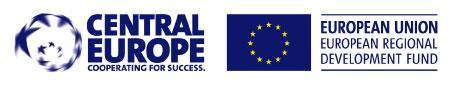 ZhrnutieProgramu spolupráce STREDNÁ EURÓPA 2020pre verejnosťapríl 2014Nadnárodný program STREDNÁ EURÓPA podporí regionálnu spoluprácu stredoeurópskych krajín v nadchádzajúcom programovom období 2014–2020 . Kľúčové premenné programu boli odsúhlasené zúčastnenými členskými štátmi po dôkladných konzultáciách s relevantnými partnermi a aktérmi v roku 2013. Tento dokument sumarizuje oficiálny Program spolupráce STREDNÁ EURÓPA 2020, ktorý bol predložený Európskej komisii na schválenie, s cieľom poskytnúť stručný prehľad strategickej orientácie nového programu.1. STREDNÁ EURÓPA: základný kontext S územným pokrytím vyše milióna štvorcových kilometrov je Program STREDNÁ EURÓPA programom určeným pre približne 146 miliónov obyvateľov. V rámci programu spolupracuje deväť členských štátov Európskej únie (EÚ), vrátane všetkých regiónov z Českej republiky, Chorvátska, Maďarska, Poľska, Rakúska, Slovenska a Slovinska, ako aj osem spolkových krajín Nemecka (Bádensko-Württembersko, Bavorsko, Berlín, Brandenbursko, Meklenbursko-Predpomoransko, Sasko, Sasko-Anhaltsko, Durínsko) a deväť regiónov Talianska (Emilia-Romagna, Friuli Venezia Giulia, Liguria, Lombardia, Piemonte, Autonómna provincia Bolzano, Autonómna provincia Trento, Valle d’Aosta a Veneto). Územie programu pozostáva celkom zo 76 štatistických jednotiek, regiónov NUTS 2.Obrázok 1: Územie programu STREDNÁ EURÓPA 2020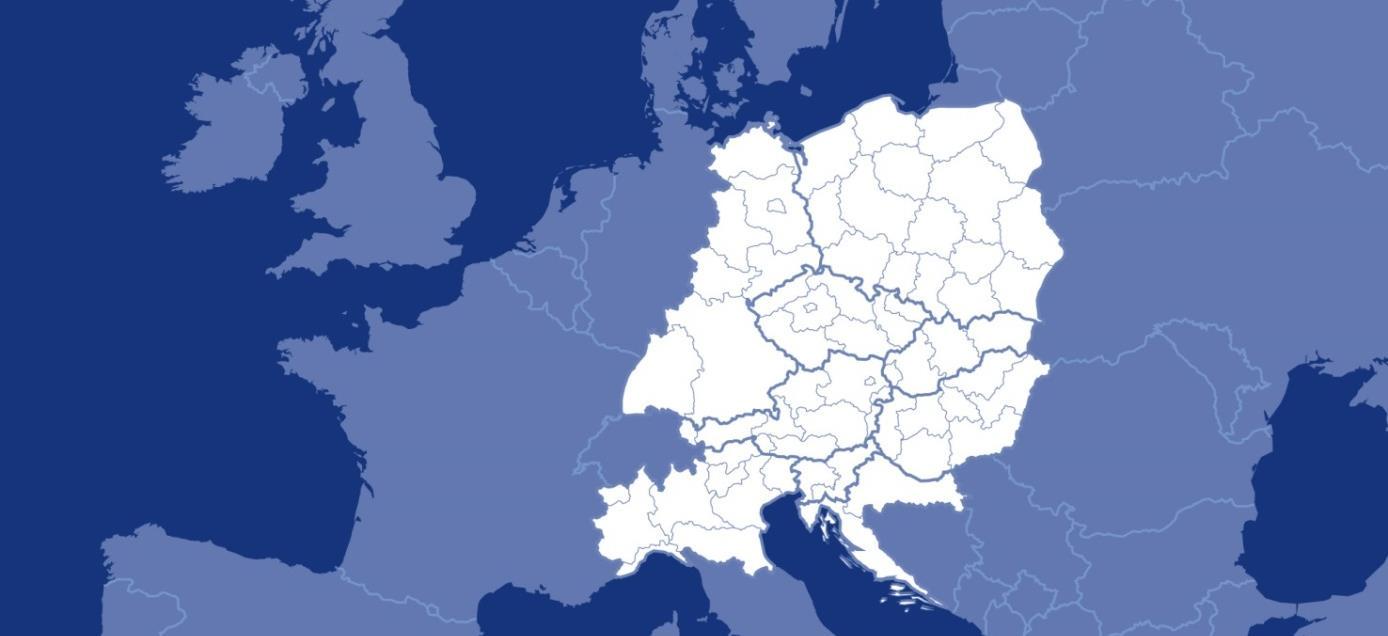 Stredná Európa je veľmi heterogénna z geografického hľadiska (vyznačuje sa pobrežnými oblasťami, horskými pásmami, vidieckymi oblasťami, veľkými mestskými aglomeráciami, atď.) ako aj z hľadiska hospodárskeho a sociálneho (stelesňuje stále prítomné delenie východ - západ). Územie programu má množstvo bohatstva, zároveň však čelí rozličným výzvam v rôznych oblastiach, ktoré ovplyvňujú rozvoj vidieka a ktoré boli predmetom dôkladnej analýzy pred tým, ako bol program sústredený na štyri strategické priority. Výsledky, ktoré sa od programu očakávajú, priamo prispejú k dosahovaniu cieľov stratégie Európa 2020.2. STREDNÁ EURÓPA 2020: Strategické priority a špecifické cieleCelkovým cieľom Programu STREDNÁ EURÓPA je „spolupracovať naprieč hranicami s cieľom učiniť zo stredoeurópskych miest a regiónov lepšie miesta pre život a prácu“. Presnejšie povedané, nadnárodná spolupráca by sa mala stať katalyzátorom realizácie inteligentných riešení, ktoré budú odpoveďou na regionálne výzvy v oblasti inovácií, nízkouhlíkovej ekonomiky, životného prostredia, kultúry a dopravy. Program bude rozvíjať regionálne kapacity v súlade s integrovaným prístupom „zdola nahor“, pričom bude zapájať a koordinovať relevantných aktérov na všetkých úrovniach riadenia. Pri tom bude koordinovať svoje aktivity s inými snahami v regióne, vrátane národných a regionálnych programov podporovaných zo štrukturálnych a investičných fondov, z makro-regionálnych stratégií, z programu Horizont 2020 alebo Európskou investičnou bankou.V rámci štyroch prioritných osí (popísaných nižšie) budú podporované špecifické činnosti s cieľom dosiahnuť rôzne výstupy. Zameranie bude na prístupy orientované na výmenu skúseností z tvorby politík a ich implementácie na nadnárodnej úrovni. Konkrétnejšie, činnosti budú zahŕňať rozvoj a realizáciu stratégií a akčných plánov, rozvoj, testovanie a realizáciu nástrojov, prípravu investícií väčšieho rozsahu, realizáciu pilotných činností – vrátane pilotných investícií – ako aj budovanie kapacít, vrátane vzdelávania.Prioritná os 1 – Spolupráca v inováciách s cieľom zvýšiť konkurencieschopnosť STREDNEJ EURÓPYV rámci tejto priority sa Program STREDNÁ EURÓPA zameriava na kľúčové spoločensko-ekonomické výzvy a potreby strednej Európy súvisiace s inteligentným rastom, ako ho definuje stratégia Európa 2020. Cieľom je zvýšiť efektívnosť investícií do výskumu, inovácií a vzdelávania. Program pomôže posilniť potenciál oblastí orientovaných na technológie, do ktorých smerujú zahraničné investície a kapitálové toky, najmä cez lepšie prepojenie aktérov inovačných systémov. Týmto sa posilní transfer výsledkov z výskumu a vývoja (VaV) a budovanie iniciatív a klastrov spolupráce. Zameria sa tiež na regionálne rozdiely vo vedomostiach a vzdelanosti, ako napríklad na "odliv mozgov“, ako aj na posilnenie kapacít a kompetencií v podnikaní a sociálnych inováciách, čím tiež reaguje na výzvy súvisiace s demografickými zmenami.Finančná alokácia na túto priority je približne 69 miliónov eur EFRR. Projekty, ktoré majú byť financované, sa budú musieť zamerať na jeden z špecifických cieľov (ŠC) v rámci tejto priority:ŠC 1.1 	Zlepšiť udržateľné prepojenia medzi aktérmi inovačných systémov v záujme posilnenia regionálnej inovačnej kapacity v strednej EurópeToto sa dosiahne prostredníctvom nadnárodných a internacionalizovaných regionálnych sietí a klastrov zameraných na transfer technológií a rozvoj a realizáciu nových služieb podporujúcich inovácie v podnikaní. Posilnená spolupráca medzi aktérmi inovačných systémov, najmä medzi podnikateľskou sférou a výskumom, zlepší prístup k výsledkom výskumu pre podniky, najmä MSP, čím stimuluje ďalšie investície do inovácií. Navyše sa posilní prepojenie medzi výskumom a verejnou správou (napr. vytváraním špecifických mechanizmov a podporou verejného obstarávania inovácií), čo môže pozitívne prispieť k transferu tak ekonomických, ako aj sociálnych inovácií.ŠC 1.2 	Zlepšiť zručnosti a podnikateľské kompetencie potrebné pre urýchlenie ekonomických a sociálnych inovácií v regiónoch strednej EurópyStimulovaním vzájomnej výmeny a vzdelávania, nadnárodná spolupráca pomôže zvýšiť zručnosti zamestnancov a podnikateľov pri uplatňovaní novátorských technológií a metód. To umožní podnikom (najmä MSP) vyvíjať a realizovať inovatívne výrobky, služby a/alebo procesy a tým prispieť k uplatňovaniu príslušných regionálnych stratégií inteligentnej špecializácie. Inovatívne systémy vzdelávania, vyvinuté spoločné na nadnárodnej úrovni, môžu prispieť k cielenému zlepšovaniu zručností a tým posilniť regionálnu konkurencieschopnosť, obzvlášť v regiónoch čeliacich sociálnym výzvam. Spoločné prístupy vyvinuté na nadnárodnej úrovni ďalej podporia podnikanie prostredníctvom rozvoja technických a manažérskych kompetencií, ako podporou „podnikateľského ducha“ a iniciatív. Okrem takmer úplne ekonomicky motivovaných inovácií by rozvoj zručností a posilnenie podnikania mali prispieť k rozvoju sociálnych inovácií. Toto umožní naplniť sociálne potreby a ďalej zlepší schopnosť regiónov zvládať nové výzvy, napríklad tie, ktoré vyplývajú z demografických zmien, migrácie a odlivu mozgov.Prioritná os 2 – Spolupráca v oblasti nízkouhlíkových stratégií v STREDNEJ EURÓPE Cieľom tejto prioritnej osi je zvýšenie využívania obnoviteľných zdrojov energií a zlepšenie energetickej účinnosti, využívajúc potenciál nízkouhlíkového sektora pre hospodársky rast. Program tiež prispeje k zvyšovaniu poznatkov a zručností v oblasti efektívneho riadenia verejných infraštruktúr. Podporí sa rozvoj a implementácia územných nízkouhlíkových stratégií a mobility vo funkčných mestských územiach tak, aby bolo možné riešiť výzvy, pred ktorými stojí stredná Európa v oblasti výroby a spotreby energie. Prispeje to tiež k zmierneniu klimatických zmien.Finančná alokácia na túto prioritu je približne 44 miliónov eur EFRR. Financované projekty sa budú musieť zamerať na jeden z troch špecifických cieľov formulovaných v rámci tejto priority:ŠC 2.1 	Vyvinúť a realizovať riešenia na zvýšenie energetickej účinnosti a využitie obnoviteľných zdrojov energií vo verejnej infraštruktúreNadnárodná spolupráca pomôže znížiť rozdiely v úrovni know-how a zvýšiť kapacity verejného sektora a súvisiacich subjektov pri zlepšovaní energetickej účinnosti verejnej infraštruktúry a v konečnom dôsledku aj pri znižovaní spotreby energií a emisií CO2. Uvedené sa dosiahne posilnením kompetencií, ako aj vypracovaním a realizáciou stratégií, spôsobov riadenia a finančných schém, ktoré budú slúžiť ako živná pôda úsilia o dosahovanie vyššej energetickej účinnosti. To vyvolá ďalšie investície, napríklad do obnovy verejných budov a do zvyšovania úrovne energetickej účinnosti verejnej infraštruktúry. Navyše, využívanie obnoviteľných zdrojov energií vo verejnej infraštruktúre sa posilní prostredníctvom identifikácie potenciálu, testovania inovatívnych riešení a prípravy následných investícií.ŠC 2.2 	Zlepšiť územne založené nízkouhlíkové energetické stratégie plánovania a politiky zmierňujúce klimatické zmeny Nadnárodná spolupráca pomôže pri rozvoji nových a pri výmene existujúcich poznatkov a skúseností medzi regiónmi v oblasti plánovania, financovania a realizácie konkrétnych činností zameraných na udržateľné energetické opatrenia. Jej cieľom je zlepšiť kapacity verejného sektora a súvisiacich subjektov, ako kľúčového východiska pre mobilizáciu investícií do nízkouhlíkových opatrení na územnej úrovni. Nadnárodná spolupráca tým prispeje k spusteniu aktivít, najmä v regiónoch s nižším využitím potenciálu obnoviteľných zdrojov energií. Navyše, podporí prepájanie prístupov na strane dopytu a ponuky, berúc do úvahy kvalitu a kapacitu energetických distribučných sietí. Uvedené sa dosiahne zvýšením poznatkov a posilnením plánovacích kapacít verejného sektora a súvisiacich subjektov, ktoré uľahčujú prechod na ‘Energeticky udržateľné regióny’. Program ich podporí pri rozvoji a realizácii inovatívnych miestnych a regionálnych stratégií energetického plánovania, čo povedie k zvýšenému využívaniu lokálneho potenciálu obnoviteľných zdrojov energií vyváženým spôsobom, ako aj k znižovaniu emisií CO2. To mnohých prípadoch povedie k pozitívnym účinkom na kvalitu ovzdušia.ŠC 2.3 	Zlepšiť kapacity plánovania mobility vo funkčných mestských územiach s cieľom znížiť emisie CO2 Nadnárodná spolupráca pomôže zvýšiť plánovacie kapacity verejného sektora a súvisiacich subjektov v oblasti nízkouhlíkovej mobility tým, že bude spájať oblasti, ktoré sú v tomto smere pokročilé a oblasti, ktoré zaostávajú, čím posilní nízkouhlíkovú mobilitu v stredoeurópskych funkčných mestských územiach a zníži znečisťovanie ovzdušia. To umožní rozvíjať a realizovať integrované koncepcie mobility, vytvárať koordinované riadiace štruktúry a zavádzať inovatívne technológie. Propagácia inovatívnych riešení v oblasti nízkouhlíkovej mobility na nadnárodnej úrovni podporí orgány v ich snahách o dosiahnutie cieľa udržateľnej mobility.Prioritná os 3 – Spolupráca v oblasti prírodných a kultúrnych zdrojov pre udržateľný rast v STREDNEJ EURÓPETáto priorita reaguje na potrebu ochrany a udržateľného využívania prírodného a kultúrneho dedičstva a zdrojov, ktoré sú vystavené rastúcim environmentálnym a ekonomickým tlakom, ako aj konfliktom v ich využívaní. Dedičstvo a zdroje sú tiež cennými hodnotami regiónov strednej Európy a predstavujú dôležité lokálne faktory podporujúce regionálny rozvoj. Navyše, program sa zameria na zlepšovanie kvality životného prostredia vo funkčných mestských územiach. V záujme dosiahnutia tohto cieľa budú riešené hlavné výzvy, ako je konfliktné využívania pôdy, znečisťovanie ovzdušia a vôd, ako aj odpadové hospodárstvo. Zlepšenia budú priamo na prospech kvality života mestského obyvateľstva.Finančná alokácia na túto prioritu je 88 miliónov eur EFRR. Financované projekty sa budú musieť zamerať na jeden z troch špecifických cieľov formulovaných v rámci tejto priority:ŠC 3.1 	Zlepšiť kapacity integrovaného environmentálneho manažmentu pre ochranu a udržateľné využívanie prírodného dedičstva a zdrojovNadnárodná spolupráca umožní zlepšovanie kapacít verejného sektora a súvisiacich subjektov, ktoré majú na starosti ochranu a udržateľné využívanie prírodných zdrojov tým, že podporí rozvoj a realizáciu integrovaných environmentálnych stratégií a nástrojov, ako aj spoločné testovanie pilotných riešení. Týmto sa uľahčí širšie zavádzanie integrovaného environmentálneho konceptu do verejného a súkromného sektora, ako aj uplatňovanie inovatívnych technológií a zavádzanie zdrojovo efektívnych riešení.ŠC 3.2	Zlepšiť kapacity pre udržateľné využívanie kultúrneho dedičstva a zdrojovNadnárodná spolupráca pomôže zlepšiť kapacity verejného a súkromného sektora v oblasti ochrany a udržateľného využívania kultúrneho dedičstva a zdrojov cez podporu integrovaných prístupov. To umožní koordinovať ochranu a riadenie kultúrneho dedičstva a zdrojov s udržateľným rastom. Rozvoj a realizácia stratégií a politík na zhodnocovanie kultúrneho dedičstva a využívanie potenciálu kultúry a kreatívnych odvetví vytvorí ekonomické príležitosti a tvorbu pracovných miest na regionálnej úrovni.ŠC 3.3 	Zlepšiť environmentálny manažment vo funkčných mestských územiach s cieľom zlepšenia kvality života v nichNadnárodná spolupráca pomôže zvýšiť kapacity verejného sektora a súvisiacich subjektov v oblasti integrovaného environmentálneho manažmentu a zabezpečenie súladu s politikami ochrany životného prostredia tým, že podporí rozvoj a realizáciu integrovaného environmentálneho manažmentu zameraného na zlepšenie environmentálnych vlastností funkčných mestských území. Zlepšená správa prispeje k lepšiemu plánovaniu, riadeniu a rozhodovaniu, čím sa znížia konflikty vo využívaní zdrojov a negatívne externé vplyvy na životné prostredie. Rozvoj a realizácia stratégií a nástrojov, ako aj spoločné testovanie pilotných aplikácií (napr. na sanáciu území) podnieti investície do zlepšovania kvality mestského prostredia.Prioritná os 4 – Spolupráca v oblasti dopravy pre lepšie prepojenie STREDNEJ EURÓPYV rámci tejto priority je snaha reagovať na zjavné rozdiely medzi jadrovými a periférnymi oblasťami STREDNEJ EURÓPY. Program sa bude snažiť znižovať rozdiely medzi periférnymi a horšie dostupnými regiónmi a dobre prepojenými centrami. Zlepší to napojenie regiónov a miest na európske dopravné siete a posilní to multimodálnu ekologickú osobnú a nákladnú dopravu.Finančná alokácia na túto prioritu je približne 29 miliónov EFRR. Financované projekty sa budú musieť zamerať na jeden z dvoch špecifických cieľov formulovaných v rámci tejto priority:ŠC 4.1 	Zlepšiť plánovanie a koordináciu regionálnych systémov osobnej dopravy pre ich lepšie napojenie na národné a európske dopravné sieteNadnárodná spolupráca zníži existujúce rozdiely v know-how a zároveň zvýši plánovacie a implementačné kapacity v oblasti integrovaných systémov osobnej dopravy, kde sa za kľúčový faktor považuje lepšia regionálna a nadnárodná spolupráca medzi všetkými aktérmi. Nadnárodná spolupráca môže zlepšiť napojenia na koridory TEN-T a na primárne, sekundárne a terciálne dopravné uzly siete TEN-T, najmä v periférnych regiónoch. Špecificky sa zameria na verejnú dopravu na regionálnej úrovni, keďže udržateľnosť týchto spojení je považovaná za hlavný princíp. Stratégie, nástroje a pilotné aplikácie prispejú k vytváraniu zlepšených prepojení na sieť TEN-T a dopravné uzly. Navyše, v nadnárodnom kontexte sa predpokladá rozvíjanie koordinovaných koncepcií inteligentnej regionálnej mobility a služieb, čím sa zvýši štandard a interoperabilita poskytovaných služieb. Zvláštny dôraz bude kladený na služby mobility poskytované vo verejnom záujme.ŠC 4.2 	Zlepšiť koordináciu medzi aktérmi v oblastí nákladnej dopravy s cieľom zvýšiť využívanie multimodálnych ekologických riešení v nákladnej dopraveNadnárodná spolupráca zlepší koordináciu medzi existujúcimi službami poskytovanými rozličnými spôsobmi dopravy, vytváraním intermodálnych systémov existujúcich dopravných kapacít, odstraňovaním prekážok v cezhraničnej kontinuite dopravy a v nedostatku infraštruktúry. Koordinované stratégie, koncepcie a nástroje riadenia prispejú k zlepšovaniu multimodálnosti ekologickej nákladnej dopravy (napr. železničnej, riečnej alebo námornej dopravy). Budú sa podporovať a rozvíjať multimodálne platformy, ako potenciál pre konsolidáciu a optimalizáciu dopravných tokov. To zvýši efektívnosť, spoľahlivosť a kvalitu zelenších spôsobov a služieb nákladnej dopravy. Takýto koordinovaný prístup vytvorí predpoklady pre projektovanie budúcej infraštruktúry udržateľným spôsobom a zabezpečí efektívnejšiu prepravu tovarov medzi stredoeurópskymi regiónmi.Celkový rozpočet programu je približne 246 miliónov eur EFRR. Sadzba spolufinancovania je do 80 percent pre partnerov z Nemecka, Rakúska a Talianska a do 85 percent pre partnerov z Českej republiky, Chorvátska, Maďarska, Poľska, Slovenska a Slovinska.Ak potrebujete ďalšie informácie, kontaktuje prosím:Spoločný sekretariátProgram STREDNÁ EURÓPAKirchberggasse 33-35/11, A-1070 Viedeň, RakúskoTelefón: +43-1-8908 088 2403E-mail:   info@central2013.eu   Web:  http://www.central2020.eu Facebook:  www.facebook.com/CentralEuropeProgramme LinkedIn:  www.linkedin.com/in/centraleuropeprogramme Twitter: @CEProgramme